ほうこくルーム　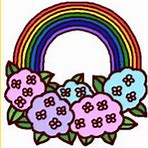 あじさい　（親子プレスクール）開設のご案内少しずつ日差しが暖かくなり、春の訪れを感じる今日この頃です。日頃は当園の保育活動に協力賜り誠にありがとうございます。様々な遊びや経験を通して、基本的な生活習慣の習得、体験活動、同年齢、異年齢交流の集団生活での社会性の育みなど、お子様の心身のより健やかな成長を支援致します。★内容：自由遊び（室内、戸外）、季節の遊び、体操、リズム遊び、製作、保育園行事の参加、　　　　　　ほうこく保育園園児との交流など★募集対象：２歳児の在宅幼児と保護者　　　　　　　　１年間通して親子で通園していただきます。★募集：１５組★開催日：木曜日　（月２回）　　　　　　　保育園行事参加の場合は事前にお知らせいたします。行事は年間通して土曜日開催になっていますので、その都度出席確認をします。★時間：１日　２時間程度　　（９：３０～１１：３０）★場所：真教寺境内　あじさいの部屋★保育参加費：１ヵ月１０００円　（月２～３回の予定）　　　※４月はお休みです。　　　　　　　　　　＊教材費込み　　　　　　　　　　　　　　５月より行います。　　　　＊園庭開放の申し込みは要りません。どなたでも遊びに来ていただけます。≪申し込み方法≫申し込み用紙に必要事項を記入して申し込んでください。※３月１４日（木）　１０時より真教寺境内　あじさいの部屋にて受付をします。希望定員者が超えるようであれば抽選させていただきます。先着順ではありません。★毎月第２木曜日はほうこく保育園の園庭開放日になっていますので、ぜひ遊びに来てね★連絡、問い合わせは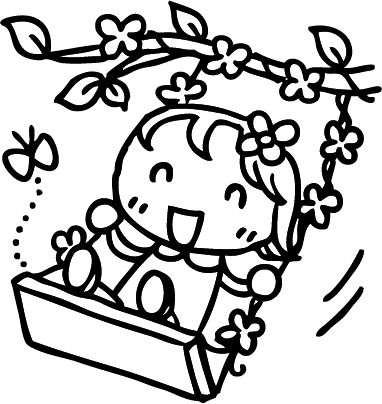 　　　　　ほうこく保育園　　　　☎０７９－２３５－５９１１　　　　　〒６７２－８０７９　　　　姫路市飾磨区今在家９４１　ほうこくルーム　あじさい　（親子プレスクール）　≪申し込み用紙≫ふりかな　幼児の名前　　　　　　　　　　　　　　　　　　　　　（　男　・　女　）　生年月日　　平成　　　年　　　月　　　日　　　　　（　　歳　　　ヵ月）　◎家族構成（きょうだいのおられる方は年齢も記入下さい）　◎健康状態（持病、アレルギー、有無など）　◎育児で不安な事、気になる事があればお書き下さい。　◎どのような活動を希望されますか（希望者のみ）　　　　　　　〒　　　　　－　　　　　　　ご住所　　　　　　　　　　　　　　　　　　　　　　　　　　　　　　　　　　　　　　　　　　　　　　　　　　　　　　　　　　　　　　　　　　　　　　　　　　　保護者の名前　　　　　　　　　　　　　　　　連絡先（自宅）　　　　　　　　　　　　　　（携帯）　　　　　　　　　　　　　　　　　　　　　　　　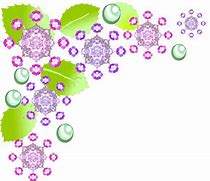 